		Mars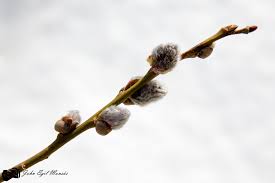 Evaluering av februar:Vi har jobbet videre med prosjektet «Antall, rom og form». Vi har blant annet jobbet med å veie forskjellige ting.  Vi har brukt en kleshenger og hengt opp to poser som vi har puttet ulike ting oppi for å se hva som er lettest og tyngst, og om det er noe som også er like tungt. Vi har også målt hvor lange barna er, og sett på hvor lange vi er til sammen. Mens vi har jobbet med dette har barna samtidig fått filme og ta bilder med Ipad for å dokumentere det vi har gjort. Rammeplanen sier «ved bruk av digitale verktøy i det pedagogiske arbeidet skal dette støtte opp om barns læreprosesser og bidra til å oppfylle rammeplanens føringer for et rikt og allsidig læringsmiljø for alle barn.» «Til karneval vi dro av sted…..» Det var mange flotte og tøffe barn på karnevalet  De som ville fikk gå på «catwalken» mens vi sang karnevalsangen.  Vi hadde en super dag med sang, musikk og dans. VI kosa oss med god mat og fruktsalat. Vi avsluttet karnevalet med pinata.Vi markerte Samefolkets dag den 6.februar, med å høre på joik og lese bok om samene. Vi laget også noen flotte bilder av reinsdyr i nordlys. Ta en titt på veggen og se de flotte bildene. Ellers har vi også klippet og limt litt denne måneden og vi har laget ballonger som vi pyntet med til karnevalet. Mars:Vi starter opp med nytt prosjekt, tema «natur, miljø og teknologi». Dette vil være et prosjekt som vil foregå mye ute, og være et forskende og undrende tema. Det vil også omhandle våren og det som skjer ute framover. I språksamlingene fortsetter vi å bruke verktøyene, «Snakkepakken, Språksprell og Grep om begreper».Det blir vinteraktivitetsdag en dag i løpet av mars, vi følger med på værmeldinga og gir beskjed når det nærmer seg. Det blir aktiviteter med ski for de to eldste kulla. Resten av gruppa vil ha aktiviteter ute i barnehagen. Vi har pølsekiosk denne dagen, så da blir det varmmat. Premieutdeling blir det også.  Tirsdag 12. mars arrangeres Barnehagedagen. Årets tema er «Jeg lurer på….» Vi skal synliggjøre hvordan vi jobber med å ta vare på og stimulerer barns nysgjerrighet og barns undring. Vi har sammen med barna snakket om ulike spørsmål de undrer seg veldig over, og som de er nysgjerrige på og lurer veldig på. Vi vil ta tak i disse spørsmålene og undre oss sammen med barna og finne fram til svar og forklaringer på det de lurer på. Det er flere spørsmål som har dukket opp, så vi vil jobbe med dette hele uke 11. Vi starter oppmed påskeforberedelser i slutten av måneden.Hold av tirsdag 12. mars, da er det foreldrerådsmøte, årsmøte og foreldremøte.MANDAGTIRSDAGONSDAGTORSDAGFREDAG1.SamlingGapahuk4.SamlingSkolegruppe5.ProsjektBibliotek6.SamlingForskerspire7.Samling8.ProsjektGapahuk11.SamlingSkolegruppe12.ProsjektBibliotek13.Samling14.Samling15.ProsjektGapahuk18.SamlingSkolegruppe19.ProsjektBibliotek20.SamlingForskerspireVarmmat21.Samling22.ProsjektGapahuk25.SamlingSkolegruppe26.ProsjektBibliotek27.Samling28.Samling29.ProsjektGapahukVi feirer Iver 3 år